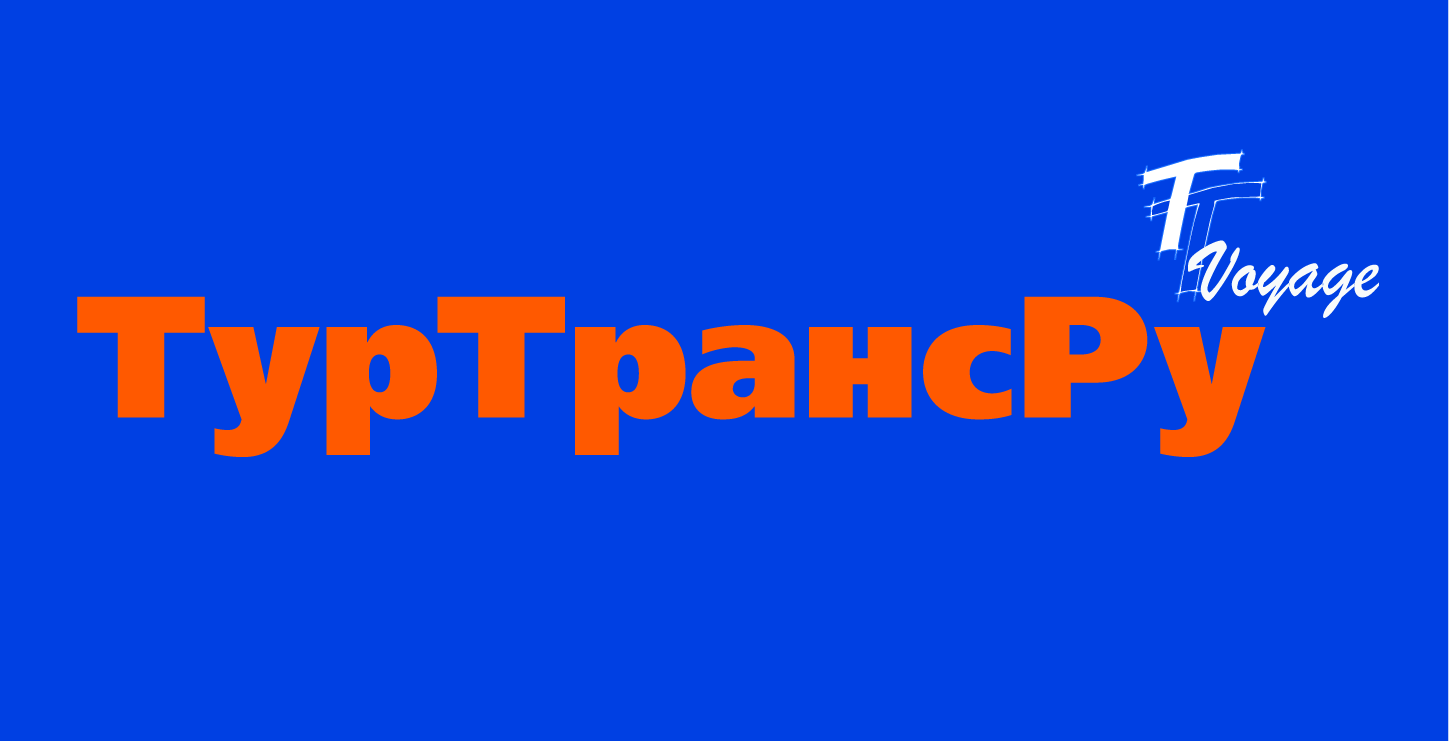 Минск, пл. Свободы, 11, офис 15+375 17 399 58 99+ 375 44 772 32 34№ тура	8FA AviaНазвание тура	 «Вся Норвегия (16 фьордов!)» Направление отдыха		экскурсионный авиатур Маршрут: Минск – Осло  – Хардангерфьорд* – Ставангер – Люсефьорд* – Кафедра Проповедника* – Берген – Неройфьорд* – Ундредаль* – железная дорога Флом* – Ледник Бриксдайл – Гейрангерфьорд – дорога Орлов – Олесунд – Молде – Атлантическая дорога – Кристиансунн – стена Троллей – Лиллехаммер – Осло – Минск Страна	НорвегияДаты выездов22.07.2016	8 ночей	13 574 500 руб. – Гарантированный выезд! 30.07.2016	8 ночей	13 574 500 руб. - Гарантированный выезд!   Транспорт: авиа + автобус, без ночных переездов.Город выезда/вылета 	МинскПрограмма тура и наличие мест на нашем сайте: http://www.tourtrans.ru/tours/europe/554.html 8FA Avia  «Вся Норвегия (16 фьордов)»Минск – Осло  – Хардангерфьорд* – Ставангер – Люсефьорд* – Кафедра Проповедника* – Берген – Неройфьорд* – Ундредаль* – железная дорога Флом* – Ледник Бриксдайл – Гейрангерфьорд – дорога Орлов – Олесунд – Молде – Атлантическая дорога – Кристиансунн – стена Троллей – Лиллехаммер – Осло – Минск  ПРОГРАММА ТУРА1 день Минск - ОслоВылет в Осло из Минска или Вильнюса (бронирование авиабилетов самостоятельно или через офис в Минске). Прилет в Осло, самостоятельный трансфер. При совпадении времени прилета с московской группой -  совместно размещение в автобусе, осмотр города c сопровождающим: Королевский дворец, Ратуша, район Квадратура, крепость Акерхус, Фрогнер-парк со скульптурами Г.Вигеланда и др. Свободное время. Возможно посещение музеев на выбор*: Кон-Тики (€11 взр. / €4 дети до 16 лет), Шхуны "Фрам" (€11 взр. / €4 дети до 15 лет),кораблей Викингов (€9 взр. / €4 дети до 16 лет) или Национальной галереи (€8 взр. / дети до 18 лет-бесплатно). Ночь в отеле.2 день Хардангерфьорд*Переезд (~330 км) в район Хардангерфьорда, по дороге остановка у водопада Ворингфоссен. Отдых на берегу фьорда или посещение* интерактивного Центра Природы в Эйдфьорде (диорамы, аквариум, панорамный фильм, €18 взр. / €9 дети до 16 лет).
Круиз на кораблике* (~1,5 ч, €60 / €55 до 16 лет) по Хардангерфьорду – живописные виды гор, водопадов, ледников. В 17:30 выезд в Ставангер (~240 км + одна паромная переправа через Скуденсфьорд), по дороге фотостоп у водопада Латтефоссен. Ночь в отеле.3 день Ставангер - Люсефьорд* и "Кафедра Проповедника"*Осмотр портового города Ставангер с сопровождающим: Романо-готический собор, Старый город с постройками 18-19 века и др.
Свободное время или для желающих один из вариантов на выбор:
* Круиз из Ставангера* (~2,5 ч., €63/€53 до 16 лет) на кораблике по Люсефьорду, возвращение на кораблике в Ставангер.
* Поездка на весь день: круиз на кораблике* (~2 ч) по Люсефьорду из Ставангера до Оанеса, переезд (~20 км) на автобусе в район Кафедры Проповедника (€73/€63 до 16 лет, вкл. круиз, трансфер, одну паромную переправу через Хёгсфьорд).
* Поездка на весь день: выезд (~45 км) на автобусе из Ставангера в Оанес, присоединение туристов после круиза, переезд (~20 км) на автобусе в район «Кафедры Проповедника» (€25, вкл. трансфер, две паромные переправы через Хёгсфьорд).
Отдых на берегу озера или подъем (~350 м) на «Кафедру Проповедника» (~4 ч., пешком через лес, скалы, по каменистым тропам) и осмотр панорамы фьорда с высоты птичьего полета. Требуется: хорошая спортивная подготовка, трекинговая обувь, непромокаемая одежда. В дождливую погоду подъем не рекомендуется! Возвращение в Ставангер (~65 км). Ночь в отеле.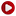 4 день БергенВыезд в Берген  (~180 км + две паромные переправы Бокнафьорд и Бьёрнафьорд). Осмотр Бергена  с сопровождающим: ганзейская набережная Брюгген, рыбная площадь, городская Ратуша, церковь Св. Марии, крепость Бергенхюс - старый Хоконсхаллен и башня Розенкранц, концертный зал Григхаллен, церковь Нюкиркен и др. Свободное время. Для желающих подъем на фуникулере на смотровую площадку горы Флейен* (€12/€6 дети до 16 лет). Возможна поездка (~8 км) в Тролльхауген для осмотра музея* Эдварда Грига (€12 взр. / дети до 16 лет - бесплатно). Ночь в отеле.5 день Неройфьорд* - Флом*Переезд (~205 км) в район Согнефьорда по дороге остановка у ступенчатого водопада Твиндефоссен. Круиз на кораблике* (~2 ч., €45/€40 дети до 16 лет) по самому узкому фьорду в мире – Неройфьорду и Аурландфьорду (часть Согнефьорда), а также путешествие по горной железной дороге* Флом (€56/€22 дети до 16 лет), с остановкой у водопада Кьесфоссен. Размещение в отеле в районе Согнефьорда.6 день Ледник Бриксдайл - Гейрангерфьорд - ОлесундПереезд к леднику Бриксдайл  (~170 км, переправа через Ардалсфьорд). Остановка на смотровой площадке, пешеходная прогулка к леднику (~2,5 ч). Переезд в Хеллесюльт (~65 км). Круиз (~ 1ч.) на кораблике по Гейрангерфьорду - настоящей жемчужине среди норвежских фьордов, где вас очаруют величественные снежные вершины гор, фантастические водопады («Семь сестер», «Жених» и др.), сочная зелень трав и насыщенно голубая вода фьорда. Часть пути проходит по дороге Орлов, откуда открывается восхитительный вид на горы и фьорд. Переезд в Олесунд (~110 км, переправа через Сторфьорд), осмотр вечернего города. Ночь в отеле.7 день Олесунд - Молде - КристиансуннПродолжение осмотра Олесунда - города на берегу фьорда. Олесунд известен архитектурой в стиле модерн, окружающими его фьордами и высокими пиками Суннмёрских Альп. Подъем на гору Аксла, откуда открывается панорамный вид на город. Свободное время. После 13:00 выезд (~80 км, переправа через Мольдефьорд) в Молде - город, расположенный на северном берегу Румсдалсфьорда. Краткий осмотр Молде. Переезд по Атлантической дороге(длинна 8 км, ширина 6,5 м), петляющей по кромке океана через 12 причудливо изогнутых мостов, с остановкой для фотографирования. Выезд (~30 км, переправа через Арсундфьорд) в Кристиансунн - город «оперы и вяленой рыбы». Краткий осмотр вечернего города, прогулка по набережной. Ночь в отеле.8 день ЛиллехаммерВыезд в Лиллехаммер (~390 км). Дорога проходит вдоль знаменитой стены Троллей- самой высокой отвесной горы Европы (высота ~ 1100 м над уровнем моря), фотостоп. Осмотр Лиллехаммера - центра зимних видов спорта, расположенного на берегу озера Мьёсен. В долине Гудбрандсдален, где находится Лиллехаммер, родился знаменитый Пер Гюнт Ибсена, отсюда пошли легенды об эльфах и троллях. Свободное время или посещение Этнографического музея Маихёуген* под открытым небом, состоящего из 185 строений (€22 взр. / €11 дети до 16 лет). Выезд в Осло (~185 км). Ночь в отеле.9 день Осло – МинскУтром выезд из отеля. Трансфер в аэропорт, вылет в Минск (или Вильнюс). Бронирование авиабилетов самостоятельно или через офис в Минске. (*) Оплачивается по желанию (взрослый/ребенок до 18 лет, от 20 человек). Стоимость может меняться. Допускается изменение порядка проведения мероприятий. Предусмотрите дополнительные расходы на питание и экскурсии от 30 у.е./день. Возможно изменение графика движения, позднее прибытие, сокращение времени пребывания в городах и в отелях в связи с задержками на границе, тяжелой транспортной ситуацией и т.п. Указанные в программе раcстояния являются приблизительными.В стоимость тура включено:Проезд автобусом туркласса.Проживание в отелях  стандарта 3*/4* с удобствами в номере.Завтраки «шведский стол» в отелях.Прогулка на кораблике по Гейрангерфьорду.Медстраховка в подарок! Акция до 31.08.16.Экскурсионное обслуживание согласно программе и сопровождающий по маршруту в экскурсионные дни. Дополнительно оплачиваются:Авиаперелет в Осло (от 60 у.е. из Вильнюса/Риги).Визовая поддержка, консульский сбор посольства. Возможно открытие многократных виз!Дополнительные экскурсии*.  Услуга «гарантийный платеж от невыезда» (по желанию).Одноместное размещение в отеле. По запросу возможен подбор пары! В случае отсутствия пары в двухместный номер предоставляется одноместный номер со скидкой 50%.Акция «Забронируй место бесплатно». Нужно время подумать? Бронируйте место в автобусе без предоплаты! Сроки действия акции:NEW! бесплатно держим выбранное Вами место в автобусе до 20.07.16      во всех турах с выездом с 01.10.16 до 15.11.16NEW! бесплатно держим выбранное Вами место в автобусе до 20.09.16      во всех турах с выездом с 16.11.16 до 25.12.16NEW! бесплатно держим выбранное Вами место в автобусе до 20.10.16      во всех турах с выездом с 26.12.16 до 10.01.17А так же обращаем внимание, что размер предоплаты по турам снижен до 20%!Акция «Раннее бронирование». Раннее бронирование - получите скидку: 20 у.е. - на туры с базовой стоимостью от 170 у.е. до 500 у.е. 30 у.е. - на туры с базовой стоимостью от 501 у.е.Акция «Скидка за последний ряд»! На места в автобусе пониженной комфортности (последний ряд, не откидываются спинки кресел), предоставляются следующие скидки на групповые туры:   20 у.е. (на туры с базовой стоимостью от 250 у.е.) и  10 у.е. (на туры с базовой стоимостью до 250 у.е.)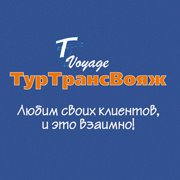 